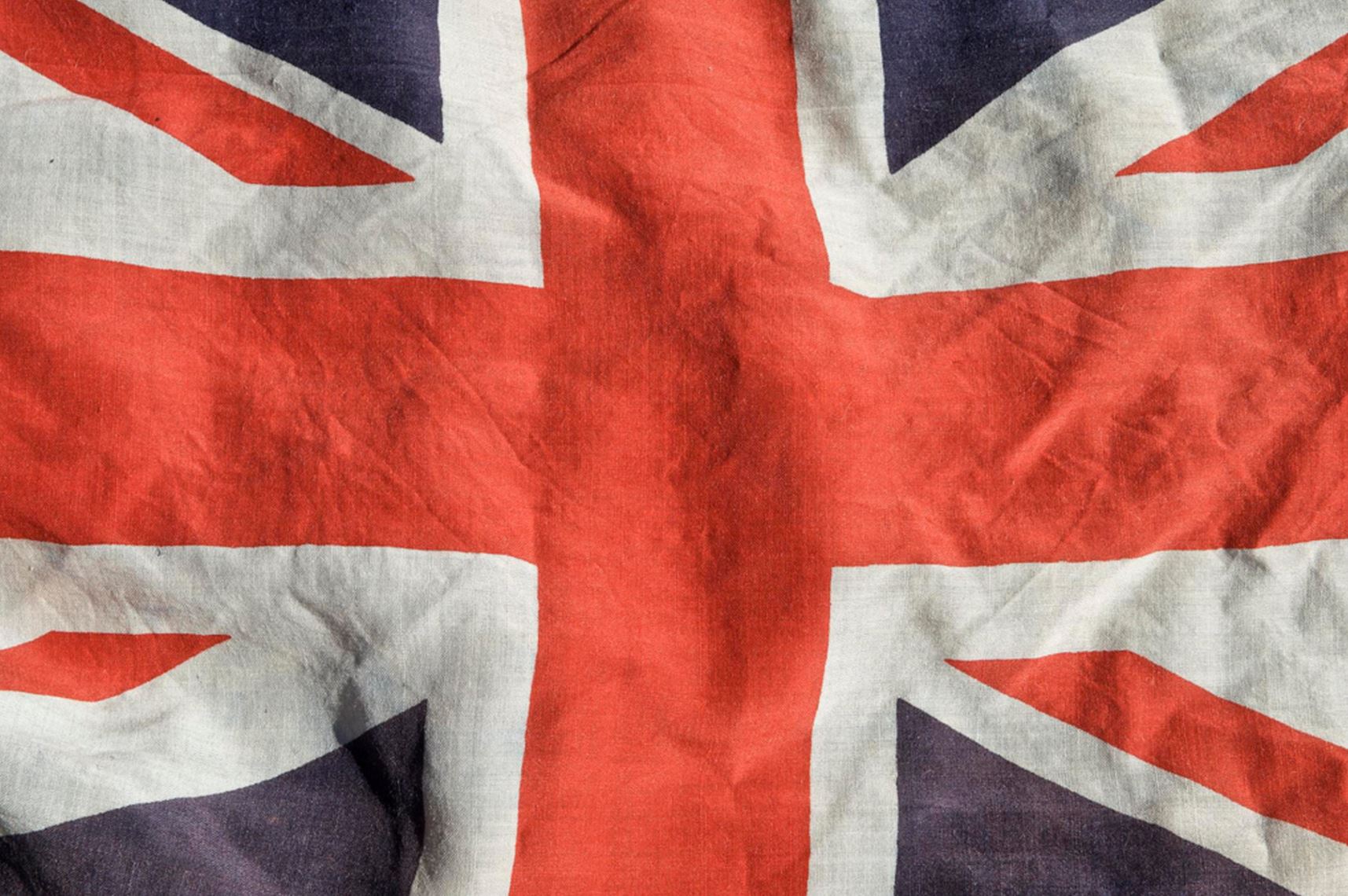 British ValuesPicture News 3rd – 9th MayMutual RespectOur NHS is a free service that helps us when we are ill or injured. Wherever we are from and whatever experiences we have, the NHS treats us all equally. 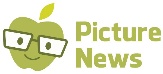 